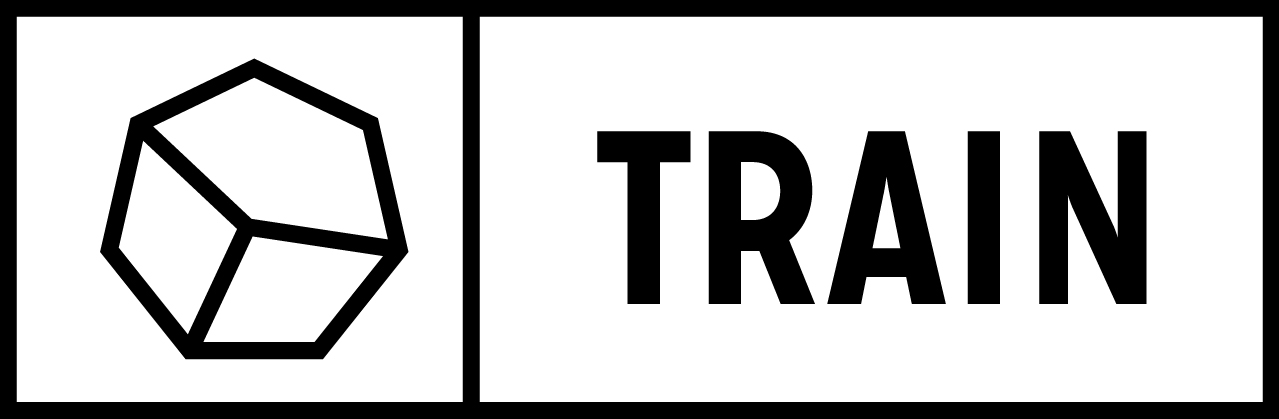 ОТВОРЕН ПОЗИВПРОГРАМ УСАВРШАВАЊА АКАДЕМСКОГ ОСОБЉА УНИВЕРЗИТЕТА У НОВОМ САДУјун 2016.Универзитет у Новом Саду, уз помоћ Фондације краља Бодуена, организује програм обуке (друга итерација за период 2015/2016. година) у оквиру пројекта „TRAIN“ (Teaching and Research for Academic Newcomers), усмерен на развој академских вештина запослених на факултетима Универзитета у Новом Саду. Програм обуке је првенствено намењен млађим академским радницима Универзитета, асистентима, истраживачима приправницима, истраживачима сарадницима, сарадницима у настави, студентима докторских студија.Програм обуке чини 7 модула:Припрема пројектних апликација и менаџмент пројекатаТермини: 6. и 10. јун 2016.Презентационе и комуникационе вештине Термини: 7. и 8. јун 2016.Умрежавање и тимски рад Термини: 9. јун 2016.Дидактика и дизајн курикулума у високом образовањуТермини: 13. 14. и 15. јун 2016.Методологија истраживања, научно писање и презентација резултата–природне и техничке науке Термини: 16. и 17. јун 2016. Методологија истраживања, научно писање и презентација резултата–друштвене и хуманистичке наукеТермини: 16. и 17. јун 2016. Предузетничке вештине Термини: 21. јун 2016.Учешће у „TRAIN“ програму је бесплатно.Сви учесници ће на крају програма добити сертификат о учешћу.НАЧИН ПРИЈАВЕ:Могуће је пријавити се на само један, више или све модуле.Сви заинтересовани се могу пријавити путем мејла на адресу:trainprogram@uns.ac.rs< subject: “Пријава за ТРАИН програм“У мејлу нагласити за које се модуле пријављујете.У прилогу мејла, потребно је доставити следећу документацију:Биографија са наведеним академским радом, публикацијама,Мотивационо писмо са наведеном мотивацијом и очекивањимаДоказ тренутног статуса (нпр. потврда студирања на докторским студијама или потврда о запослењу)За модул Презентационе и комунаикацоне вештине-мотивацино писмо доставити на енглеском језику.За модул Припрема пројектних апликација и менаџмент пројеката-доставити преглед учешћа на пројектима (може у оквиру биографије).Рок за достављање пријава је: petak, 3. јун 2016. до 12:00 часова. Место опдржавања програма: Централна зграда Универзитета у Новом Саду,Др Зорана Ђинђића 1, Нови Сад